KIT PHOTOBOOTH PIRATES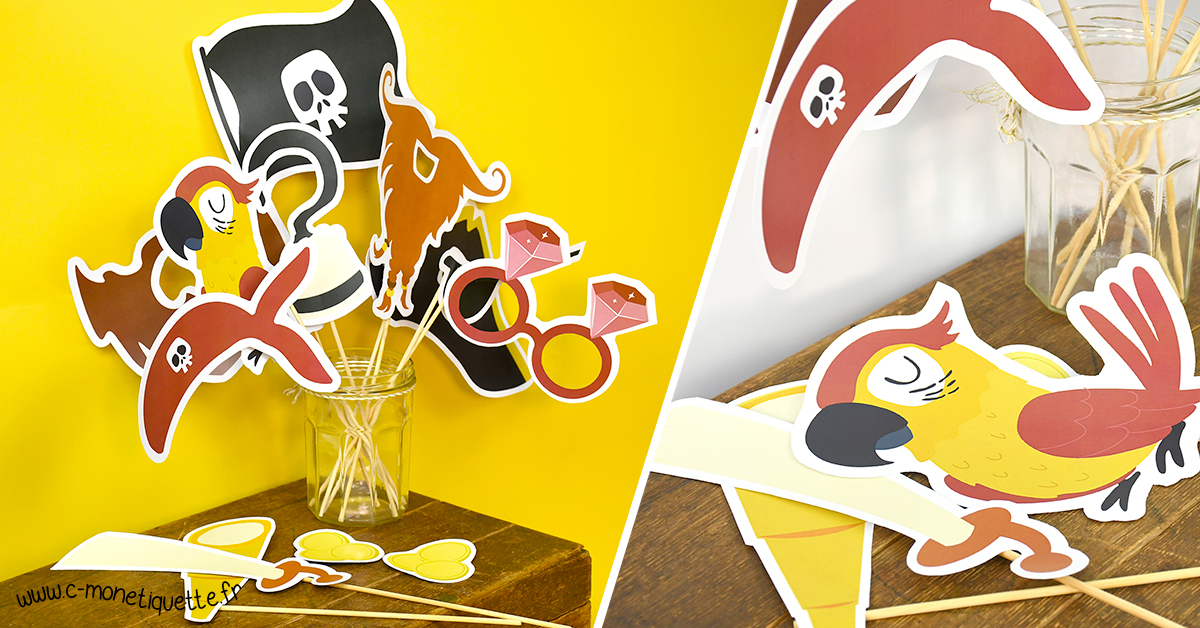 Pour faire cet atelier, il vous faut :Nos gabarits à télécharger Une paire de ciseauxUn tube de colleDes pics en bois (environ 13 pics) 1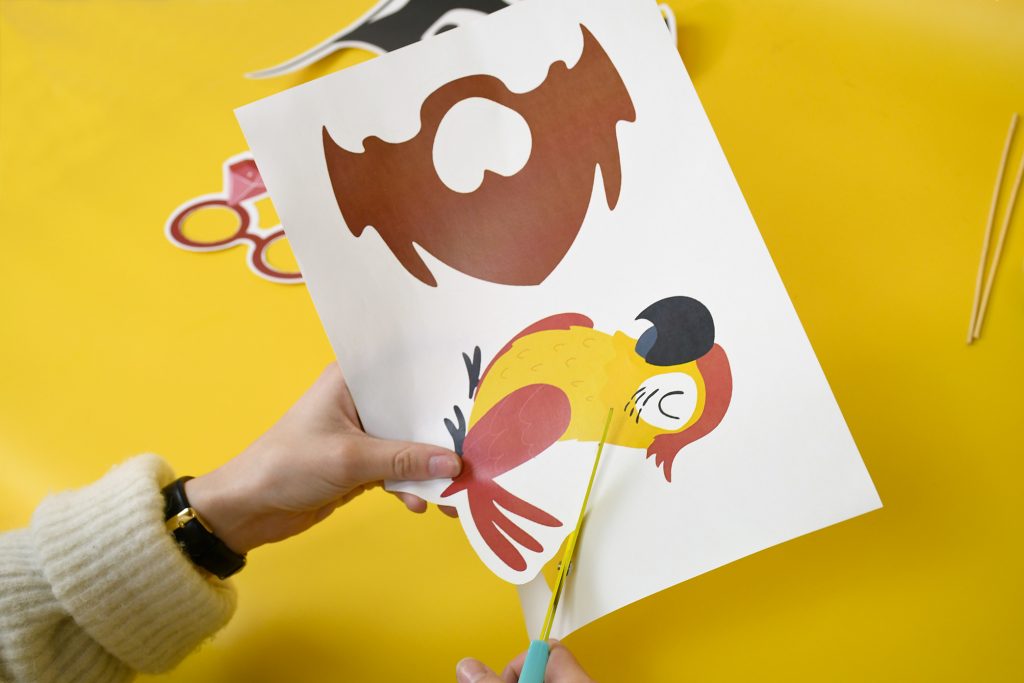 Étape 1 : Téléchargez, imprimez et découpez les gabarits en suivant les pointillés.2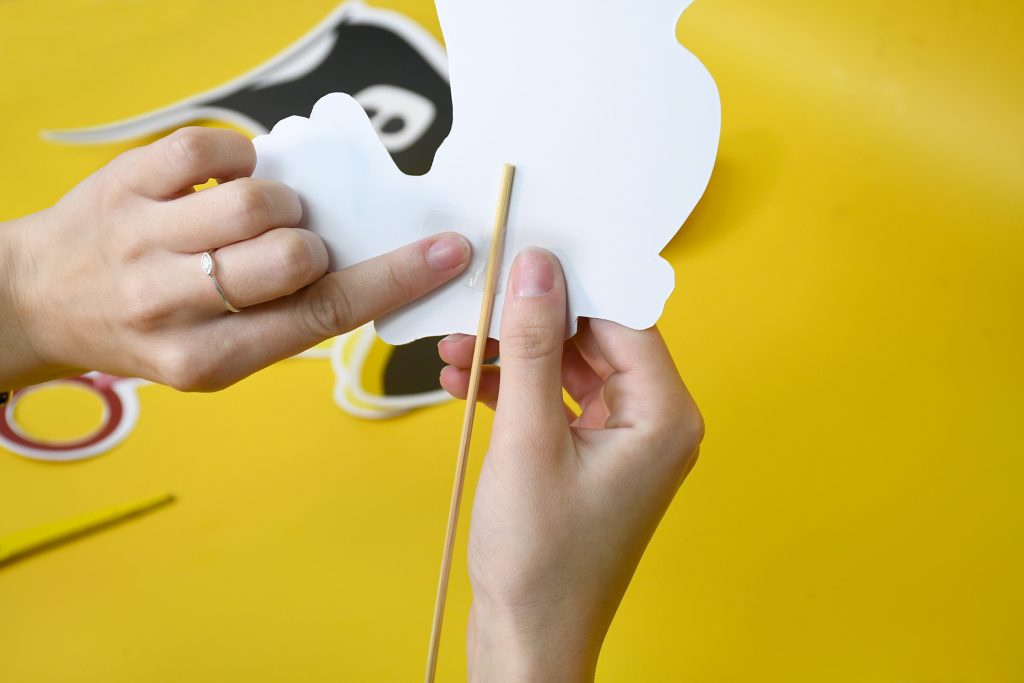 Étape 2 : Fixez votre bâtonnet au dos du photobooth.3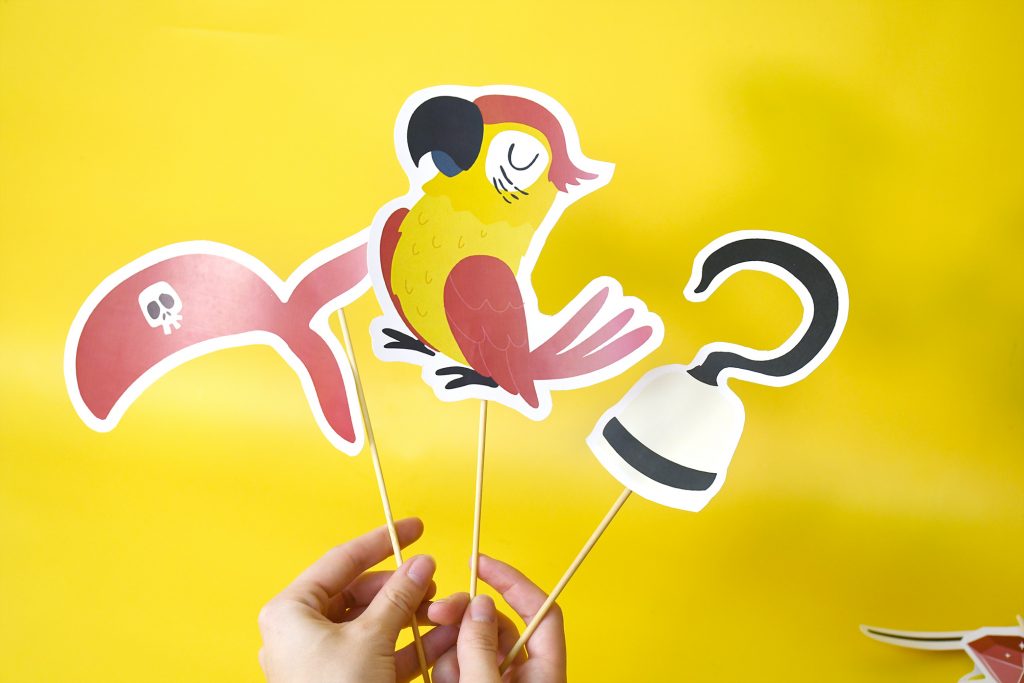 Étape 3 : Et voilà, votre accessoire photobooth est prêt, que la séance photo commence !